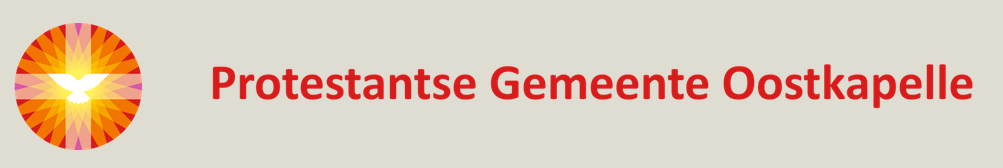 L i t u r g i e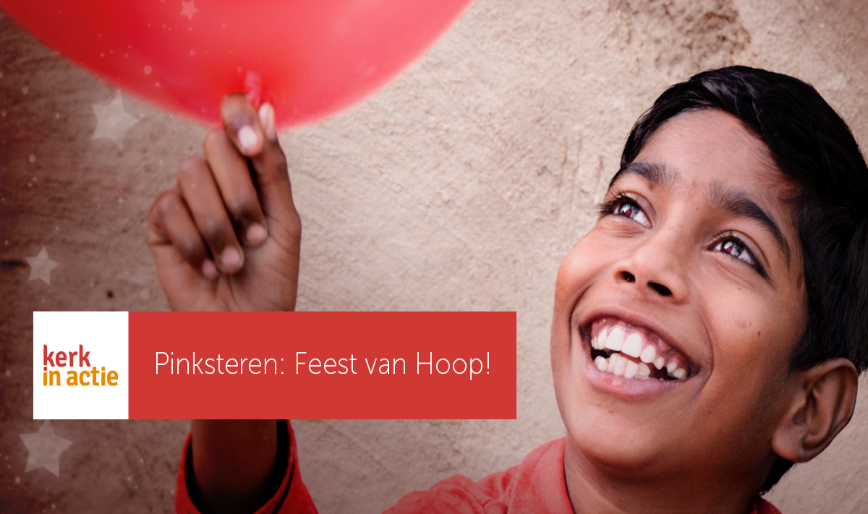 Orde van dienst voor zondag 23 mei 2021 in de protestantse Zionskerk te Oostkapelle. Pinksteren – ‘Feest van Hoop’.Liturgische kleur: rood.Predikant ds. Ph. A. Beukenhorst, ouderling van dienst Rian Coppoolse-Jobse en organist Cocky Klaver. M.m.v. dwarsfluitiste Janneke Verspagen.DIENST VAN DE VOORBEREIDINGMuziek vooraf:  ‘Quartine’ van M. Marchesi – variaties over ‘Komt laat ons deze dag met heilig vuur bezingen' van Joh. Seb. BachWelkom en mededelingen door de ouderlingLied luisteren of thuis meezingen:  Liedboek Psalm 126.a.: strofen 1, 2 en 3 – ‘Als God ons thuisbrengt uit onze ballingschap’Inleiding en Liturgische openingLied luisteren en thuis meezingen:  Liedboek 680: strofen 1, 2, 3, 4 en 5 –  ‘Kom, heilige Geest’Voor de kinderen: Rainbow de duifLied luisteren of thuis meezingen: nieuw Rainbowlied ‘Feest van Hoop’DIENST VAN HET WOORDGebed bij de opening van de BijbelBijbellezingen door de ouderling:  Joël 3, 1 t/m 5  en Handelingen 2, 1 t/m 13 Meditatieve muziek vóór de preek: ‘Vesper voluntary’ van Edward ElgarKorte preekLied luisteren of thuis mee neuriën ‘Geest van hierboven’ (Liedboek 675) – Stef Bos & Jongerenkoor BolswardDIENST VAN GEBEDEN EN GAVENVoorbeden – Stil gebed – Onze Vader (bid thuis mee)PowerPoint voor de collecte: Bijbelcompetitie stimuleert BijbellezenCollecte (rekeningnummers): 1. PG Oostkapelle (NL38 RABO 0375 5191 57); 2. Kerk in Actie Zending Egypte (via de Diaconie: NL45 RBRB 0845 0168 57). Lied luisteren of thuis meezingen: Liedboek 426: strofe 2 – ‘God zal je hoeden’Slotwoord – Heenzending en Zegen  Uitbundig uitleidende muziek:   ‘Voluntary’ van John Alcock        